St Augustine High School - SAC Meeting Agenda 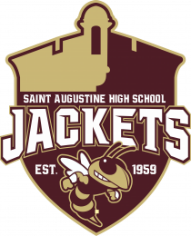 Monday, October 9, 2023St. Augustine High School Media Center 4:45 pmThe School Advisory Council meetings are open to the public, all are welcome to attend. Improve graduation rates, increase test scores, student achievement in a safe learning environment.SAC Goals:SAHS math achievement will rise by 5%SAHS ELA achievement will rise by 5%Collaborative teams will meet regularly to analyze data, plan, and share best practices to increase student achievement following the PLC model.Agenda 4:45 PMWelcome and Call to Order: Marty Westall, Cathi Rivera (out of town) Co-chairsApprove Minutes April 3, 2023Approve minutes from September 11, 20234:50 PMSJCCA updates and happenings – Guest Speaker Mr. Romeo-Adcock, SJCCA Happenings5:00 PMTreasurer Report: -$26,637.58 SAC Funds Request: Jodie Price5:15 PMTara Upshaw – Dual Credit through FCTC introduction5:20 PM New Business 5:25 PMPrincipal Update:  Mr. Brown5:45 Adjourn PM